Virtual launch – Rise up together:
Women’s role in transforming Africa’s food systems
Africa Green Revolution Forum (AGRF) 2020 pre eventMonday, 7th September 2020; 17:00 – 18:00 CATSocial media toolkit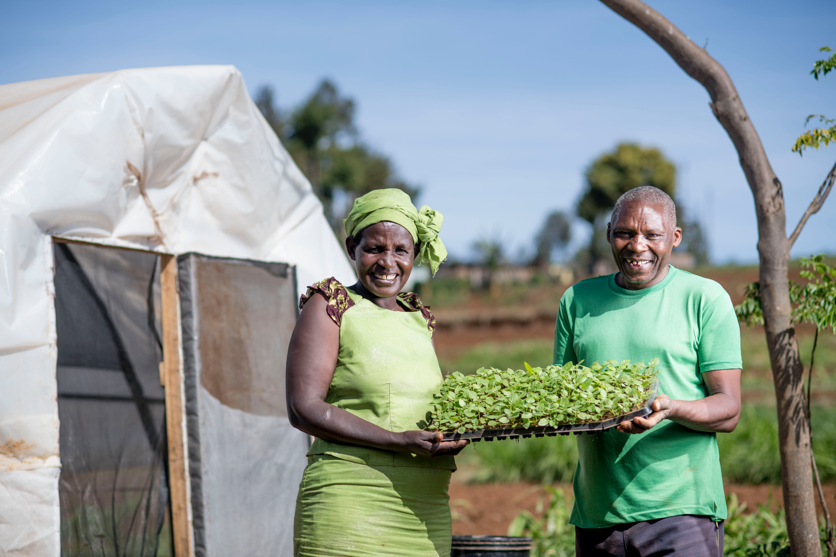 BackgroundMoving forward on agriculture in Africa and achieving sustainable, productive food systems hinges on establishing gender equality.The newly established CGIAR GENDER Platform will hold a launch event during this year’s Africa Green Revolution Forum (AGRF 2020), which will seek feedback on select research priorities and aim to establish diverse partnerships so that we, together, can advance a portfolio of promising, practical, useful solutions for gender equality in agriculture.The event is scheduled for Monday 7 September at 1700 CAT.More informationHasthtags#AGRF2020 #FeedTheCities #OneCGIAR #GenderinAg #Genderequality Partners to tag where feasible@CGIAR@ACIARAustralia@CanadaDev@karinagould@wilde_vicki@gatesfoundation@IDRC_CRDI@jemimah_njuki@ILRI@UN_Women@cipotato@CIFOR@RockefellerFdn@BiovIntCIAT_engDownload images for social media:
https://cip.chorus.thirdlight.com/link/DesignsGenderPlatformTweetsFacebook post Additional tweets for CIP personnel#Women play a key role in transforming Africa’s #foodsystems.Norms and policies should therefore include women’s preferences, realities, and ambitions. @CanadaDev @IDRC_CRDI Join launch of @CGIARgender👉🏼 http://bit.ly/Event-GenderPlatform#AGRF2020 #FeedTheCities #onecgiar 🔸 @CanadaDev🔸 @IDRC_CRDI 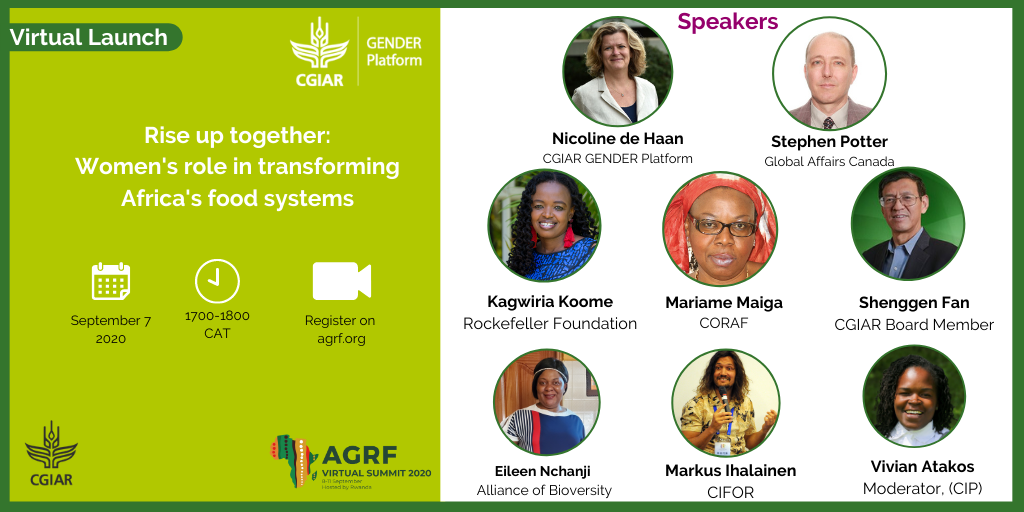 .@CGIARgender advances a portfolio of promising, practical, tried, tested, & useful interventions to achieve gender equality in agric—in pursuit of more equitable, sustainable #FoodSystems. Join launch:👉🏼 http://bit.ly/Event-GenderPlatform#AGRF2020 #onecgiar🔸 @gatesfoundation 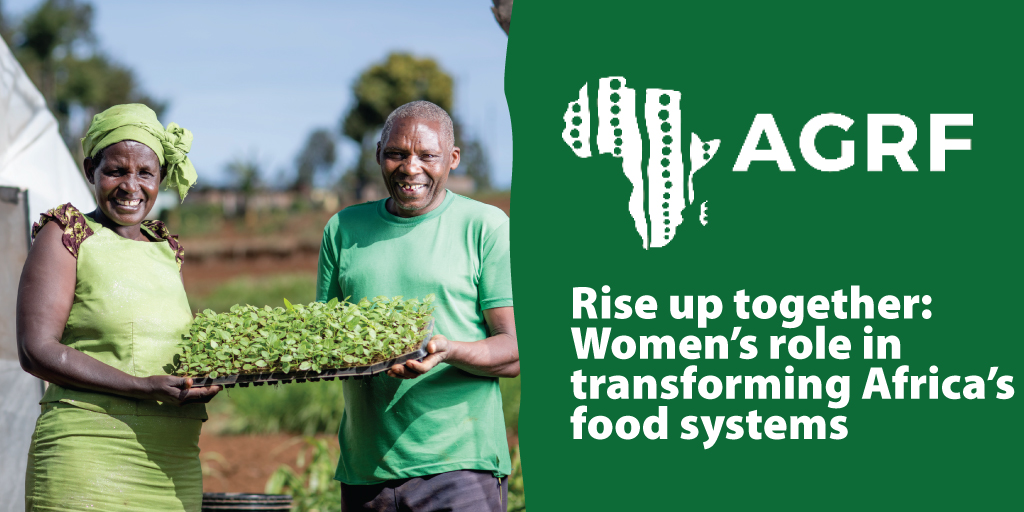 The @CGIARgender platform is designed to put #gender #equality at the forefront of global agricultural research for development. Join virtual launch 7 Sep 👉🏼 http://bit.ly/Event-GenderPlatform#FeedTheCities #GenderinAg🔸 @CGIAR🔸 @ACIARAustralia 🔸 @jemimah_njuki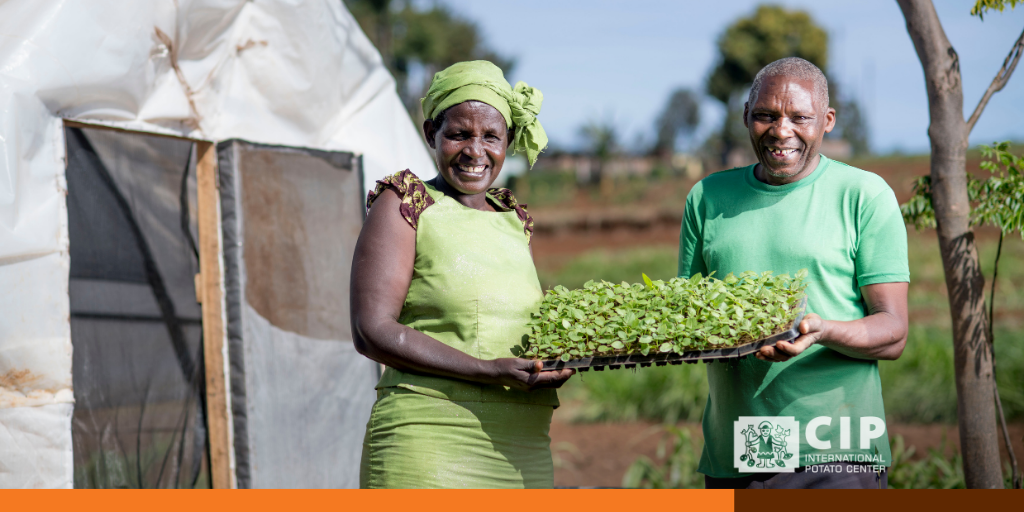 🗓️ 7 Sep #Launching @CGIARgender.Only when #women are able to participate on equal footing with men, in the urgently needed transformation of #foodsystems will we be able to sustainably defeat hunger 👉🏼 http://bit.ly/Event-GenderPlatform#AGRF2020 #onecgiar🔸 @karinagould 🔸 @wilde_vicki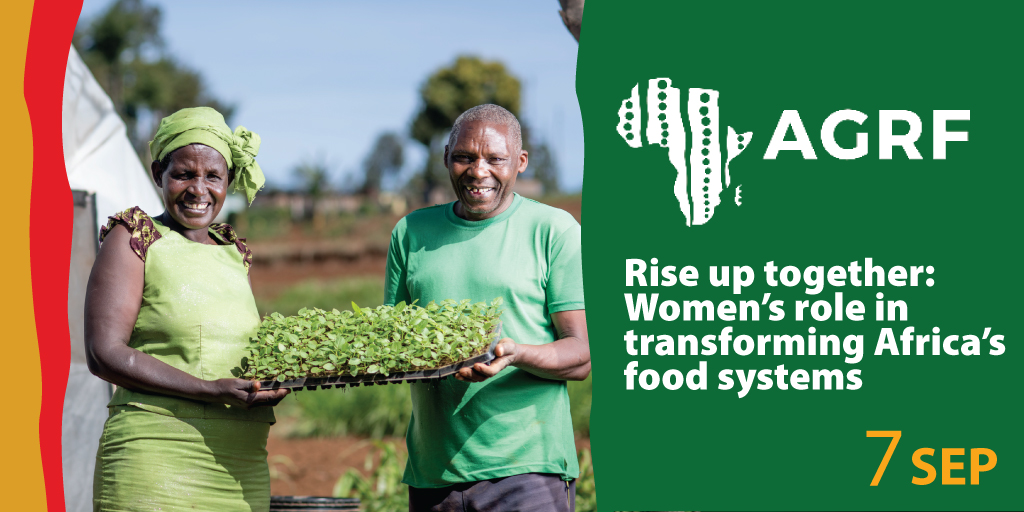 🗓️ 7 Sep #Launching @CGIARgender.Only when #women are able to participate on equal footing with men, in the urgently needed transformation of #foodsystems will we be able to sustainably defeat hunger 👉🏼 http://bit.ly/Event-GenderPlatform#AGRF2020 #onecgiar 🔸 @karinagould🔸 @wilde_vickiMoving forward on agriculture in #Africa and achieving sustainable, productive food systems hinges on establishing gender equality.Join @CGIARgender during #AGRF2020:👉🏼 http://bit.ly/Event-GenderPlatform📅 7 September 
🕙 17:00-18:00 CAT#FeedTheCities #GenderinAgBy ensuring our interventions are gender responsive, we empower #women to improve the #nutrition of their families and contribute to the #foodsystems tranformation this and future generations need. 👉🏾 https://bit.ly/CIPNutrition🔸 @CGIARgender🔸 @cipotato#AGRF2020 #feedthecities #OneCgiar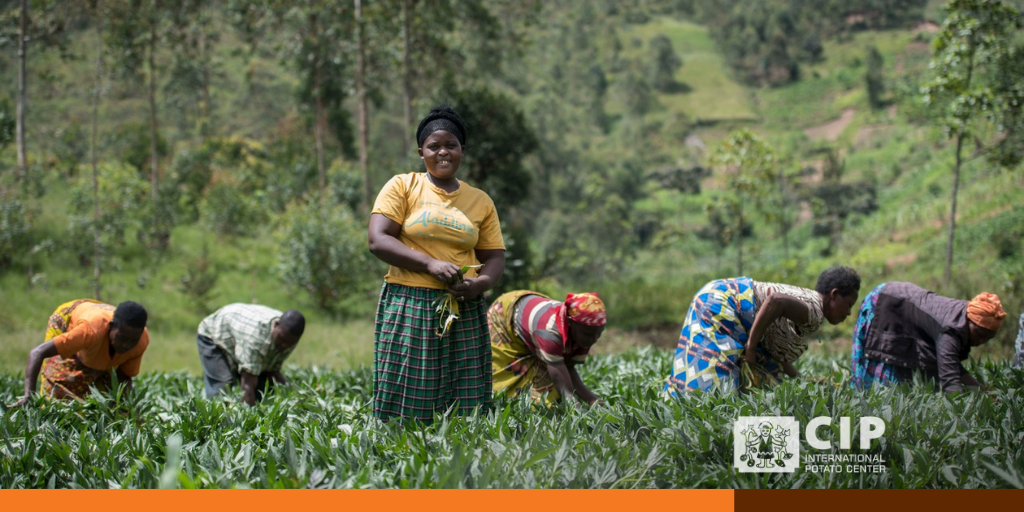 By involving local #women and men in the selection of #climate-smart crop varieties, we can ensure widespread adoption and help communities adapt to #climatechange. 👉🏾 https://bit.ly/CIPNutrition🔸 @CGIARgender🔸 @cipotato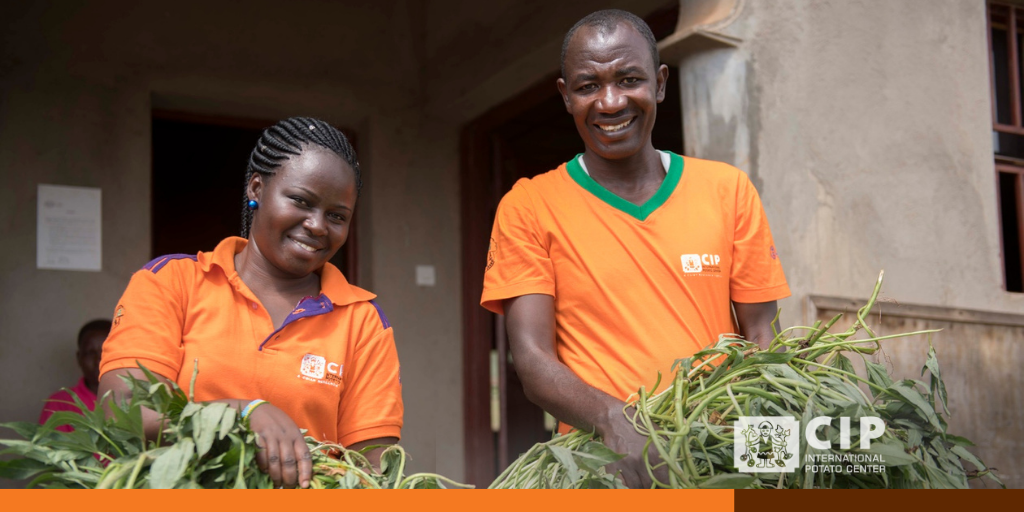 